DOMAČI KINETIČNI PESEKIzdelava kinetičnega peska je lahko enostavna in ga naredimo lahko kar v domači kuhinji. Če malo pobrskate lahko najdete veliko različnih receptov, kako izdelati kinetični pesek. Izbrale smo takega, ki je res enostaven in sestavine sigurno najdete v domači kuhinji in kopalnici in je dober nadomestek pravemu kinetičnemu pesku.Potrebujete:O,5 kg bele moke 1 dl baby oljaPosoda od sladoleda ali druga posoda s pokrovom, kamor lahko shranite narejeno zmes.V posodo stresite 0,5 kg moke in približno 1 dl baby olja. Dobro premešajte, da se olje lepo prepoji v moko, moka pa postane še malenkost bolj gladka, ko pa jo stisnete v pest, pa se mora lepo oblikovati v čvrsto kroglico.Lahko dodate še jedilne barve, kapljico eteričnega olja ali bleščice in s   tem popestrite igro.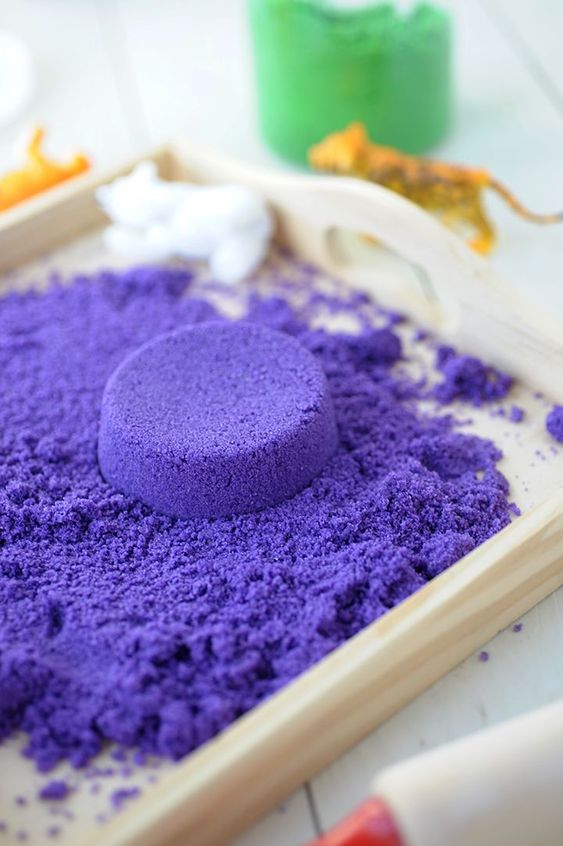 